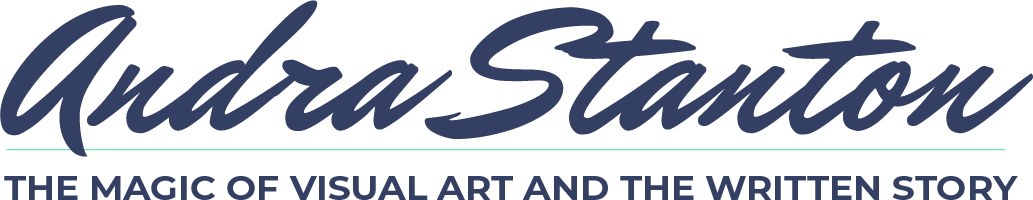 Andra Stanton is an award-winning author and sought-after teacher of textile- and paper-arts. Her work has been shown around the country.  four gorgeous art books, including Dimensional Cloth: Sculpture by Contemporary Textile Artists.  A retired psychotherapist of 25 years, she has given talks to guilds about the healing power of creating and observing art. Her first novel will soon be available to interested agents: it’s a story about a woman whose garden plants help her escape her abusive husband. She currently lives with her husband, dog and cat in Boulder, Colorado.Textile- and paper-artist, Andra Stanton has had her work shown throughout the country. She is also an author of four gorgeous art books, including Dimensional Cloth: Sculpture by Contemporary Textile Artists.  A retired psychotherapist of 25 years, she has given talks to guilds about the healing power of creating and observing art. Her first novel will soon be available to interested agents: it’s a story about a woman whose garden plants help her escape her abusive husband. She currently lives with her husband, dog and cat in Boulder, Colorado.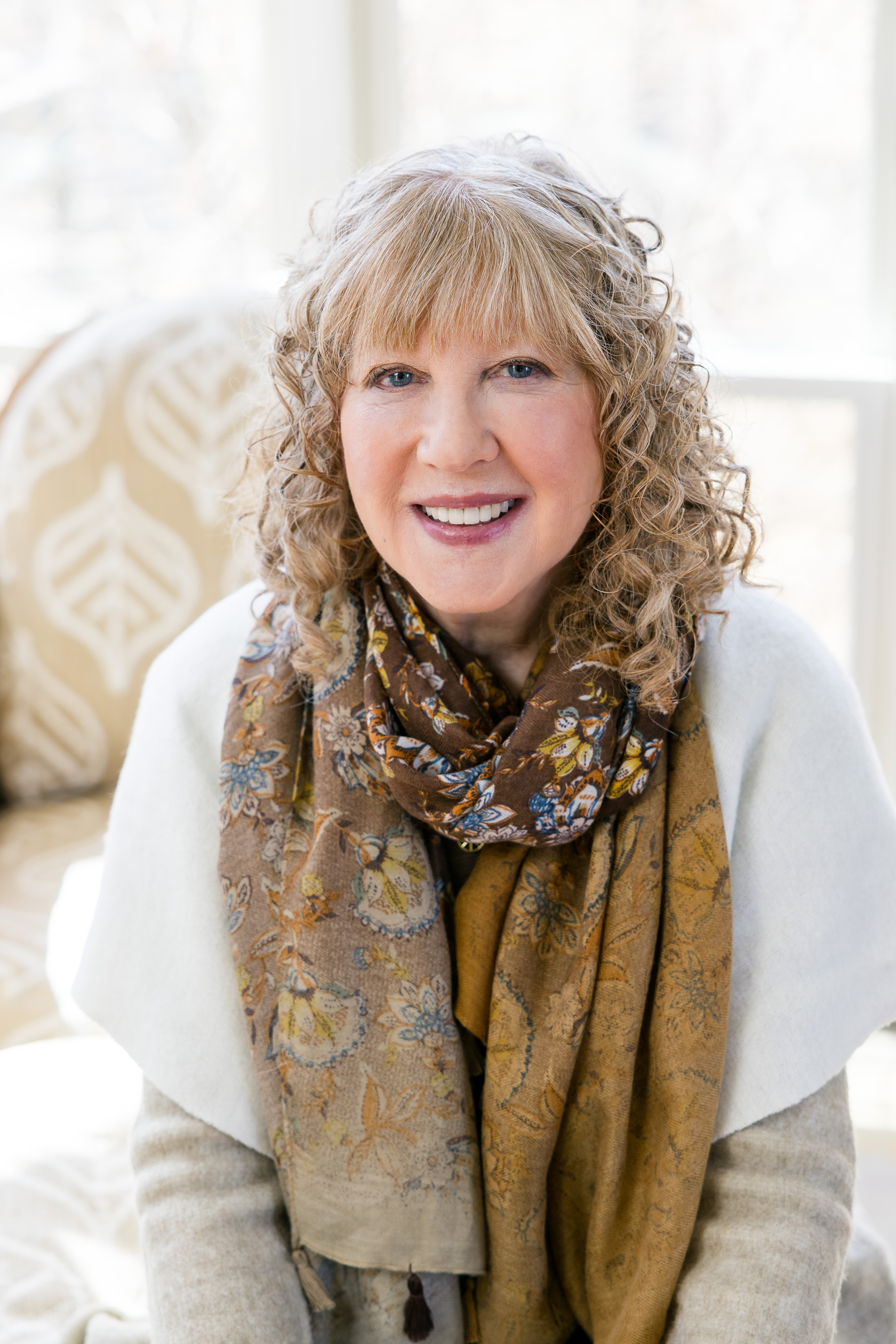 